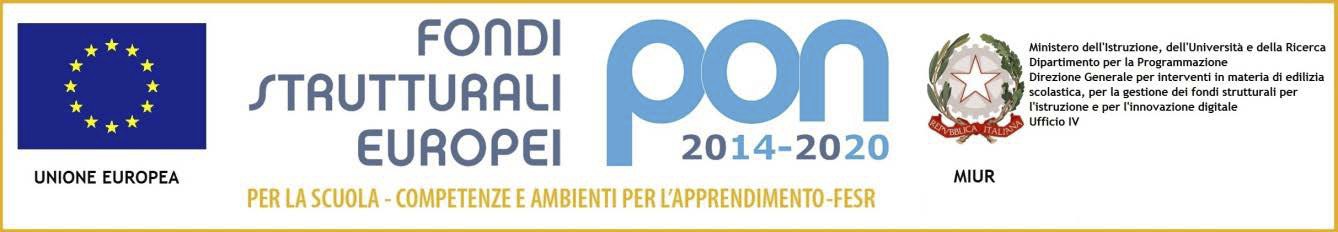 Anno Scolastico 2022/23Piano Educativo Personalizzato (PEP)alunni stranieriAlunno: ______________________________________________________________________Classe: _______________________________________________________________________Scheda introduttivaCarriera scolastica:Ha conseguito l’Esame Di Terza Media           Sì □ Dove __________________________________No □Eventuale corso di Italiano L2 frequentato in Italia      Sì □ Quale __________________________No □LIVELLO LINGUISTICO ACCERTATO:    NAI	   A1     A2SITUAZIONE INIZIALECompetenze linguisticheInadeguata Parzialmente Adeguata AdeguataComprensione orale :italiano della comunicazione quotidiana	□	□	□italiano dello studio	□	□	□Produzione orale :italiano della comunicazione quotidiana	□	□	□	italiano dello studio	□	□	□Comprensione del testo scritto 	□	□	□	Produzione scritta:                                                                                         Competenza grammaticale e sintattica	□	□	□	Competenza lessicale e semantica	□	□	□Competenza fonologica	□	□	□	Competenza ortografica	□	□	□Competenze socio-linguistiche  	□	□	□	Competenze generaliSapere (conoscenza del mondo in relazione al contesto italiano e del paese d’origine) 	□	□	□Saper essere (comprensione e conoscenza dei valori in chiave interculturale) 	□	□	□Saper apprendere (strategie di apprendimento, abilità di studio)  	□	□	□	Altro …………………………………………………………………………..Il Consiglio di Classe, tenuto conto delle difficoltà rilevate, in sintonia con il D.P.R. 31/08/1999 n. 394, art. 45, propone un intervento personalizzato nei contenuti e nei tempi, allo scopo di permettere all’allievo di raggiungere gli obiettivi prefissati nelle singole discipline nel corso dell’anno □ / di un biennio □ .Obiettivi del consiglio di classe   (barrare le voci che interessano)SCHEDA CONTENUTI DISCIPLINARI, PROPOSTE METODOLOGICHE, VALUTAZIONIScegliere le voci che interessano le varie disciplineCRITERI DI VALUTAZIONELa valutazione degli apprendimenti e la valutazione finale di ammissione alla classe successiva tiene conto dei seguenti criteri :del PEP e degli obiettivi disciplinari indicati e raggiuntidel percorso scolastico pregressodella motivazione ad apprenderedell’impegnodella regolarità della frequenzadell’impegno e della partecipazione alle diverse attività scolastichedella progressione e della potenzialità dell’alunnodelle competenze acquisitedei progressi raggiunti nel corso extracurricolare di italiano L2____________________ li,__________________					Il Consiglio di Classe					__________________________________________					__________________________________________					__________________________________________					__________________________________________					__________________________________________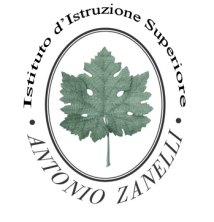 ISTITUTO D’ISTRUZIONE SUPERIORE“ANTONIO ZANELLI”Sezione Tecnica Agraria(Produzioni e trasformazioni - Gestione ambiente e territorio- Viticoltura ed enologia) Sezione Tecnica Chimica, materiali e biotecnologie sanitarieSezione Professionale Servizi per l’agricoltura Sezione Liceo Scientifico (Scienze applicate - Informatico ingegneristica - Quadriennale)Via F.lli Rosselli 41/1 -  42123 Reggio Emilia - Tel. 0522 280340 - Fax 0522 281515E-mail: itazanelli@itazanelli.it - E-mail Pec: zanelli@pec.itURL  http://www.zanelli.edu.it - Codice fiscale 80012570356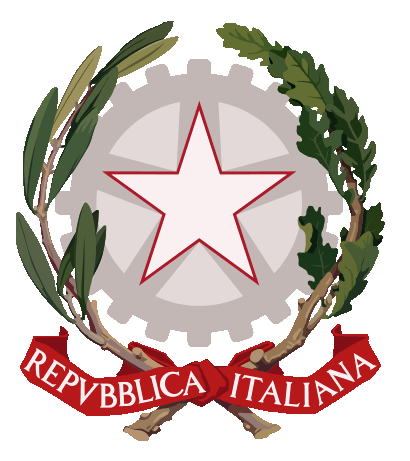 Data di nascita Luogo di nascitaNazionalitàData di arrivo in ItaliaLingua madreLingue studiate oltre a quella/e d’origineObiettivi TrasversaliPromuovere l’integrazione e la relazione all’interno della classe di appartenenza della/o studentessa/eValorizzare l’identità culturale e favorire lo scambio e il raffronto delle esperienze anche in ambito disciplinareFornire gli strumenti linguistici a livello elementare, intermedio e alto/avanzato per una promozione delle competenze linguistico- comunicative che permettano il pieno inserimento nel contesto sociale italianoFornire gli strumenti linguistici e le abilità di studio necessari per raggiungere il successo formativo nell’arco del biennioCompetenze linguistico-comunicative Promuovere le competenze linguistico-comunicative per permettere il pieno inserimento nel contesto di riferimentoFornire gli strumenti linguistici necessari per raggiungere il successo formativoSaper seguire e partecipare alle lezioni delle diverse disciplineComprendere e saper utilizzare linguaggi non verbali in relazione agli usi e alle situazioni comunicativeSaper apprendere in maniera efficace applicando tecniche e strategie finalizzate all’ottimizzazione delle abilità di studioSaper gestire i linguaggi settorialiRisorse e iniziative□ CORSO  DI ITALIANO L2 PER NAI□ CORSO ITALIANO PER LO STUDIO – LIVELLO A2 – organizzato dalla rete degli istituti superiori della provincia□ altro ……………………………………………………..ITALIANOSTORIAINGLESEMATEMATICASC.MOTORIERELIGIONEContenutiContenutiContenutiContenutiContenutiContenutiContenutiContenutiContenutiContenutiContenutiContenutiContenutiContenutiContenuti1. Nessun adattamento al piano di studi2. Adattamenti al piano di studi3. Adattamenti al programma proposto al resto della classe4. Applicazione degli obiettivi minimi previsti dal piano di lavoro disciplinare5. Argomenti sostitutivi e/o integrativi6. uso di testi semplificati7. Individuazione di un vocabolario essenziale8. Contenuti e strutture legate all’italiano L2 per la comunicazione quotidiana9. Altro . . . . . . . . . . . . . . . .Proposte metodologicheProposte metodologicheProposte metodologicheProposte metodologicheProposte metodologicheProposte metodologicheProposte metodologicheProposte metodologicheProposte metodologicheProposte metodologicheProposte metodologicheProposte metodologicheProposte metodologicheProposte metodologicheProposte metodologiche1. Lezione frontale alternata ad attività complementari quali lavoro di coppia, in gruppo2. Utilizzo di laboratori3. Utilizzo di testi orali e scritti “autentici”4. Utilizzi di testi orali e scritti adattati e semplificati5. Utilizzo di strumenti paratestuali (schemi, tabelle, grafici, ecc.)6. Spiegazioni individuali e individualizzate7. Ricorso a forme di recupero in ambito curricolare con gruppi misti8. Altro . . . . . . . . . . . . . . . .ValutazioneValutazioneValutazioneValutazioneValutazioneValutazioneValutazioneValutazioneValutazioneValutazioneValutazioneValutazioneValutazioneValutazioneValutazione1. Verifiche orali2. Verifiche scritte3. Prove oggettive:	vero-falso		scelte multiple		completamento4. Tempi di verifica più lunghi5. Alleggerimento dei carichi domestici per i giorni di frequenza del corso pomeridiano di italiano L26. Altro . . . . . . . . . . . . . . . .